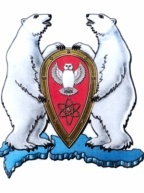 АДМИНИСТРАЦИЯ МУНИЦИПАЛЬНОГО ОБРАЗОВАНИЯ  ГОРОДСКОЙ ОКРУГ «НОВАЯ ЗЕМЛЯ»ПОСТАНОВЛЕНИЕ« 13 » ноября 2015 г. № 37г. Архангельск-55Об утверждении Порядка осуществления внутреннего финансового контроля в сфере закупок для обеспечения муниципальных нужд МО ГО «Новая Земля»В соответствии с частью 3 статьи 269.2 Бюджетного кодекса РФ, п.3 ч.3 ст. 99 Федерального закона от 5 апреля 2013 года № 44-ФЗ «О контрактной системе в сфере закупок товаров, работ, услуг для обеспечения государственных и муниципальных нужд»,п о с т а н о в л я ю:1. Утвердить Порядок осуществления внутреннего финансового контроля в сфере закупок для обеспечения муниципальных нужд МО ГО «Новая Земля».2. Опубликовать настоящее постановление в газете «Новоземельские вести» и разместить на официальном сайте муниципального образования городской округ «Новая Земля». 3. Контроль за исполнением данного постановления оставляю за собой.Глава муниципального образования                                                         Ж.К. Мусин УТВЕРЖДЕНпостановлением администрациимуниципального образования городской округ «Новая Земля»от 13.11.2015 № 37ПОРЯДОКосуществления внутреннего финансового контроля в сфере закупок для обеспечения муниципальных нужд МО ГО «Новая Земля»Глава I. Общие положения1. Настоящий Порядок устанавливает правила осуществления внутреннего финансового контроля в сфере закупок товара, работы, услуги для обеспечения муниципальных нужд (далее соответственно - закупка, Порядок).2. Порядок разработан в целях повышения эффективности, результативности осуществления закупок, обеспечения гласности и прозрачности осуществления закупок, предотвращения коррупции и других злоупотреблений в сфере закупок.3. Предметом внутреннего финансового контроля в сфере закупок является соблюдение заказчиками, контрактными службами, контрактными управляющими, комиссиями по осуществлению закупок и их членов, уполномоченных органов требований законодательства Российской Федерации и иных нормативных правовых актов Российской Федерации о контрактной системе в сфере закупок.4. Внутренний финансовый контроль в сфере закупок осуществляется органом, наделенным полномочиями на осуществление внутреннего финансового контроля в сфере закупок товаров, работ, услуг или комиссией, создаваемой распоряжением администрации (далее – контролирующий орган).При осуществлении внутреннего финансового контроля контролирующий орган осуществляет, в том числе, проверку:- исполнения муниципальными заказчиками установленных законодательством Российской Федерации и иными нормативными правовыми актами Российской Федерации о контрактной системе в сфере закупок обязанностей по планированию и осуществлению закупок;- обоснованности закупок, включая обоснованность объекта закупки, начальной (максимальной) цены контракта, цены контракта, заключаемого с единственным поставщиком, способа определения поставщика (подрядчика, исполнителя);- соблюдения правил нормирования в сфере закупок;- соблюдения осуществления закупок у субъектов малого предпринимательства, социально ориентированных некоммерческих организаций;-обоснованности в документально оформленном отчете невозможности или нецелесообразности использования иных способов определения поставщика (подрядчика, исполнителя), а также цену контракта и иные существенные условия контракта в случае осуществления закупки у единственного поставщика (подрядчика, исполнителя) для заключения контракта;- соответствия поставленных товаров, выполненных работ и оказанных услуг условиям контрактов, достижения целей закупки, а также целевого использования поставленных товаров, результатов выполненных работ и оказанных услуг;- соблюдения ограничений и запретов, установленных законодательством Российской Федерации и иными нормативными правовыми актами Российской Федерации о контрактной системе в сфере закупок;- соответствия закупаемой продукции ожидаемым результатам муниципальных целевых программ, а также ожидаемым результатам реализации основных мероприятий муниципальных программ в целом, в том числе в части объема закупаемой продукции, соответствия планов-графиков закупок планам реализации и детальным планам – графикам реализации муниципальных программ, в рамках которых они осуществляются.5. Внутренний финансовый контроль осуществляется в соответствии с пунктом 3 частью 3 статьи 99 Федерального закона от 5 апреля 2013 года № 44-ФЗ «О контрактной системе в сфере закупок товаров, работ, услуг для обеспечения муниципальных нужд».6. Контролирующий орган внутреннего финансового контроля утверждает акт об осуществлении внутреннего финансового контроля в сфере закупок для обеспечения муниципальных нужд.7. Указанные акты должны содержать:- методы проведения внутреннего финансового контроля (проведение контролирующий орган внутреннего финансового контроля проверок тематического и комплексного характера);- способы проведения контроля (сплошная проверка, выборочная проверка);- форму отчетности о проведенной процедуре контроля. Отчет представляет собой документ, содержащий информацию об основных итогах проверки, и должен включать следующее: а) сведения о проверяемом субъекте; б) сроки проведения проверки – 30 календарных дней, в отдельных случаях период проверки может быть продлен до 40 календарных дней ; в) метод проведения контроля;г) результаты проверки;д) способ проведения контроля.8. Внутренний финансовый контроль осуществляется путем проведения плановых проверок, внеплановых проверок муниципальных заказчиков.9. Проведение плановых проверок, внеплановых проверок муниципальных заказчиков осуществляется контролирующим органом. В состав контролирующего органа для проведения проверки, должно входить не менее трех человек.10. Решения о проведении проверок, утверждении состава контролирующего органа, изменениях состава контролирующего органа, утверждении сроков осуществления внутреннего финансового контроля, изменениях сроков осуществления внутреннего финансового контроля утверждаются распоряжением администрации МО ГО «Новая Земля».Глава II. Проведение плановых проверок11. Плановые проверки осуществляются на основании плана проверок, утверждаемого Главой МО ГО «Новая Земля».12. План проверок должен содержать следующие сведения:- наименование контролирующего органа по проведению внутреннего финансового контроля, осуществляющей проверку;- наименование, ИНН, адрес местонахождения субъекта проверки, в отношении которого принято решение о проведении проверки;- дату начала проведения проверки.13. План проверок должен быть размещен не позднее пяти рабочих дней со дня его утверждения в единой информационной системе, в сети «Интернет».14. Результаты проверки оформляются отчетом (далее - отчет проверки) в сроки, установленные распоряжением о проведении проверки. При этом решение и предписание контролирующего органа по результатам проведения проверки (при их наличии) являются неотъемлемой частью отчета проверки.15. Отчет проверки состоит из вводной, мотивировочной и резолютивной частей.1) Вводная часть отчета проверки должна содержать:а) наименование контролирующего органа, осуществляющего внутренний финансовый контроль в сфере закупок;б) номер, дату и место составления акта;в) дату и номер распоряжения о проведении проверки;г) основания, цели и сроки осуществления плановой проверки;д) период проведения проверки;е) фамилии, имена, отчества, наименования должностей членов контролирующего органа, проводивших проверкуж) наименование, адрес местонахождения проверяемого субъекта, в отношении закупок которого принято решение о проведении проверки, или наименование, адрес местонахождения лиц муниципальных заказчиков, осуществляющих в соответствии с законодательством Российской Федерации о контрактной системе в сфере закупок товаров, работ, услуг для обеспечения муниципальных нужд.2) В мотивировочной части отчета проверки должны быть указаны:а) обстоятельства, установленные при проведении проверки и обосновывающие выводы контролирующего органа;б) нормы законодательства, которыми руководствовался контролирующий орган при принятии решения;в) сведения о нарушении требований законодательства о контрактной системе в сфере закупок товаров, работ, услуг для обеспечения муниципальных нужд, оценка этих нарушений.3) Резолютивная часть отчета проверки должна содержать: а) выводы контролирующего органа о наличии (отсутствии) со стороны лиц, действия (бездействие) которых проверяются, нарушений законодательства о контрактной системе в сфере закупок товаров, работ, услуг для обеспечения муниципальных нужд со ссылками на конкретные нормы законодательства о контрактной системе в сфере закупок товаров, работ, услуг для обеспечения муниципальных нужд, нарушение которых было установлено в результате проведения проверки;б) выводы контролирующего органа о необходимости привлечения лиц к дисциплинарной ответственности, о целесообразности передачи вопросов о возбуждении дела об административном правонарушении, применении других мер по устранению нарушений, в том числе об обращении с иском в суд, передаче материалов в правоохранительные органы и т.д.;в) сведения о выдаче предписания об устранении выявленных нарушений законодательства о контрактной системе в сфере закупок товаров, работ, услуг для обеспечения муниципальных нужд.16. Отчет проверки подписывается всеми членами контролирующего органа.17. Копия отчета проверки направляется лицам, в отношении которых проведена проверка, в срок не позднее десяти рабочих дней со дня его подписания сопроводительным письмом.18. Лица, в отношении которых проведена проверка, в течение десяти рабочих дней со дня получения копии отчета проверки вправе представить в контролирующий орган письменные возражения по фактам, изложенным в отчете проверки, которые приобщаются к материалам проверки.19. Результаты проверок должны быть размещены не позднее одного рабочего дня со дня их утверждения в единой информационной системе, в сети «Интернет».20. Материалы проверки хранятся контролирующим органом не менее чем три года. Несоблюдение контролирующим органом, членами контролирующего органа положений настоящего Порядка влечет недействительность принятых контролирующим органом решений, выданных предписаний.Глава III. Проведение внеплановых проверок21. Основаниями для проведения внеплановых проверок являются:1) истечение срока исполнения субъектом проверки ранее выданного предписания об устранении нарушения;2) распоряжение Главы МО ГО «Новая Земля», на основании требования прокурора о проведении внеплановой проверки в рамках надзора за исполнением законов;3) поступление в контролирующий орган информации, содержащей признаки административного правонарушения, о нарушении заказчиком обязательных требований в сфере закупок товаров, работ, услуг для обеспечения муниципальных нужд.22. По результатам внеплановой проверки контролирующий орган руководствуется в своей деятельности пунктами 14-20 настоящего Порядка.